          Mrs. Stroud’s Homework Planner 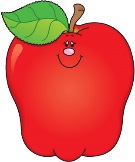 Monday 9/18Music DayTuesday 9/19Art DAY  Wednesday 9/20PE DAY  Thursday 9/21Music DAY  Friday 9/22Art Day SpellingUnit 4 Week 1 Introducing suffixes-s –es-ed-ing-ed –er-estReading for 20 minsRead for 20 mins -ed /-ing suffix worksheet Read 20 minutes.Read 20 minutes.“ER and EST” suffix  Worksheet  TURN IN HOMEWORKMathTopic 1:Fluently Add and Subtract within 20   Homework 1-7/1-8Study Guide – Optional but Highly suggested ENJOY YOUR WEEKEND!!! Trick Words (Review Daily) Was,said,one,Shall,Pull,Full, Talk, Walk, Both, does, goes, pretty *Again, *please, *animalWas,said,one,Shall,Pull,Full, Talk, Walk, Both, does, goes, pretty *Again, *please, *animalWas,said,one,Shall,Pull,Full, Talk, Walk, Both, does, goes, pretty *Again, *please, *animalWas,said,one,Shall,Pull,Full, Talk, Walk, Both, does, goes, pretty *Again, *please, *animal AR UPDATEI have _________points to my _______ point goal I have _________points to my _______ point goal I have _________points to my _______ point goal I have _________points to my _______ point goal DUE OCT. 4th Test InfoAnd News S.S. Test – Wednesday 9/20/17   A completed study will be sent home in Tuesday’s Take Home Folder for review. Please review their study guide with them.  Math Test- Thursday 9/21/17 – Topic 1Spelling quiz- Friday 9/22/17 Spelling resource: spellingcity.com/stroudgrade2
PICTURE DAY IS NEXT WEDNESDAY 9/20/17  S.S. Test – Wednesday 9/20/17   A completed study will be sent home in Tuesday’s Take Home Folder for review. Please review their study guide with them.  Math Test- Thursday 9/21/17 – Topic 1Spelling quiz- Friday 9/22/17 Spelling resource: spellingcity.com/stroudgrade2
PICTURE DAY IS NEXT WEDNESDAY 9/20/17  S.S. Test – Wednesday 9/20/17   A completed study will be sent home in Tuesday’s Take Home Folder for review. Please review their study guide with them.  Math Test- Thursday 9/21/17 – Topic 1Spelling quiz- Friday 9/22/17 Spelling resource: spellingcity.com/stroudgrade2
PICTURE DAY IS NEXT WEDNESDAY 9/20/17  S.S. Test – Wednesday 9/20/17   A completed study will be sent home in Tuesday’s Take Home Folder for review. Please review their study guide with them.  Math Test- Thursday 9/21/17 – Topic 1Spelling quiz- Friday 9/22/17 Spelling resource: spellingcity.com/stroudgrade2
PICTURE DAY IS NEXT WEDNESDAY 9/20/17 Next Monday:PE